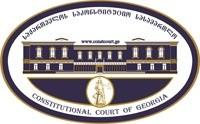 www.constcourt.gehttps://www.constcourt.ge/ka/contact. 3        .           .,,         .       .     ,  :)       “3​1☒☒☐☒☒